CCDM council meeting record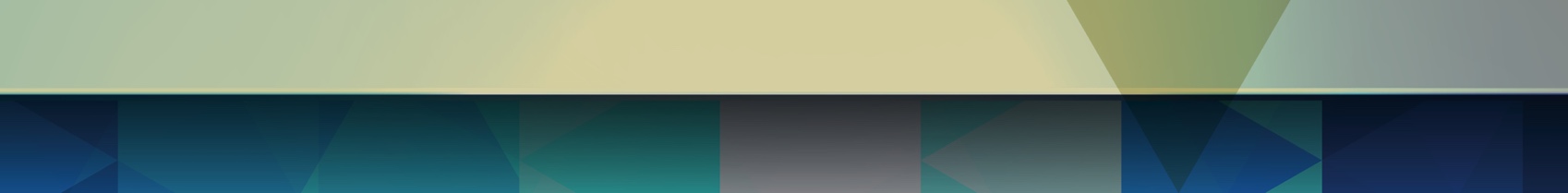 Actions summaryCCDM implementationCCDM monitoringProjects Other businessMeeting administrationMeeting administrationMeeting administrationDate:Time:Time:Chair:Chair:Chair:Minute taker:Minute taker:Time keeper:Apologies:Apologies:Apologies:Previous minutes confirmed		 Yes		 No, amendments (record):Previous minutes confirmed		 Yes		 No, amendments (record):Previous minutes confirmed		 Yes		 No, amendments (record):Attendees:Attendees:Attendees:Documents:ListDocuments:ListDocuments:ListActionsPerson responsibleDue dateCompleted/ carried forwardCore data setDiscussion/decision:FTE calculationDiscussion/decision:Work analysisDiscussion/decision:Variance response managementDiscussion/decision:DHB reportingDiscussion/agreed:Patient acuityDiscussion/decision:Quality patient careDiscussion/decision:Quality work environmentDiscussion/decision:Best use of health resourcesDiscussion/decision:Overview/impactDiscussion/decision:4.1 <Item>Discussion/decision: